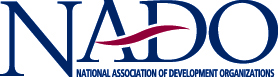 Learning Lab: Strengthening Your SWOT and Building WealthOctober 25, 2015, 9:00 – 12:00 Studio 1 & 2Participant AgendaLearning Objectives:Understand the wealth creation frameworkLearn new approaches to complement the SWOT requirement for the CEDS process, using wealth creation as an organizing framework Identify impact indicators and measures for wealth creation goals9:00	WelcomeBackground and updateReview of objectives and agenda9:10	Overview of Wealth Creation Principles in Community Economic DevelopmentBuild wealth, broadly defined, and aspire to do no harm.Intentionally include people and firms on the economic margins to build resilient economies and communities.Root wealth in local people, places and firms through local ownership, control and influence.Build partnerships that transform/flex with what is needed now and in the future.9: 40	Not Your Mother’s SWOT:  New ApproachesSmall Group Work: Spider Diagram, SWOT and ReflectionPlenary Discussion10:50	Quick Break11:00	Growing the Capitals: Indicators and Measures11:45	Next StepsWho to engage, whenResources12:00	Adjourn